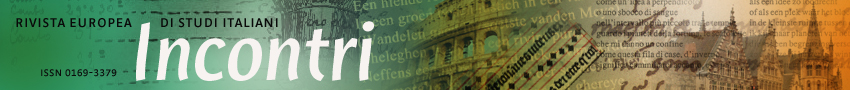 Anno xx, 202x / Fascicolo x / p. x - www.rivista-incontri.nl - https://doi.org/10.18352/incxxxxx© The author(s) - Content is licensed under a Creative Commons Attribution 3.0 Unported License - Publisher: Werkgroep Italië Studies, supported by Openjournals.Segnalazioni - Signalementen - NotesTitoloPrimo paragrafo della segnalazione. Xxxxxxxxxxxxxxx xxxxxxxxxxxx xxxx xxx x  x x x xxxxSecondo paragrafo.Terzo paragrafo - Dati evento o volume segnalatoNome Cognome, Titolo, a cura di X. XXXX, Luogo, Editore, 20xx, XX p., ISBN: 9788806210946, € 30,00. Nome Cognomexxx xxx (Paesi Bassi)indirizzo@mail.nl